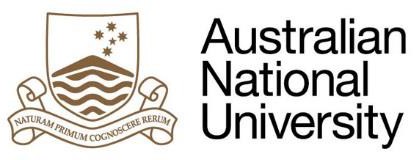 School of Medicine and Psychology PhD Scholarship – in Homelessness and Health.To be eligible to apply for this Scholarship, you must meet the following criteria:A domestic candidate to ANUApplied for admission to a PhD Program in MEDI9910 or PSYC9723 at ANU in the School of Medicine and PsychologyHave a Bachelor degree with first-class honours or a Master’s degree with a research component or equivalent from a recognised universityHave the skills in social sciences required to complete these PhD project.First name: 		Surname: 	Email: 		Mobile: 	To support a PhD candidate at ANU to undertake longitudinal research into homelessness in the ACT in partnership with the Social Foundations of Medicine Unit. The candidate will be supervised by Prof Christine Phillips and A/Prof Anna Olsen, both of whom have practical experience with services for homeless as well as research.Establish a Council of Expert Experience to better understand the experience of homeless people and service providers as they look to access and deliver support.Deliver workshops for policy makers and experts in health and housing to share findings and recommendations.Develop tools for homeless people looking to access programs, health and community services looking to develop engaged and coordinated programs, including among "invisible homeless" - young people, students, people on impermanent visas or in fragile housing - workers looking to deliver programs, and health students in UC, ANU and ACU to improve care that incorporates awareness of the social determinants of homelessness.  Expected outcomes:Provide evidence-based insights into current services and new services brought online to support people experiencing homelessness.Success measured in the delivery of report and translation of research findings into policy.  Provide lived experience information to help develop programs that will be utilised.Establishment of the Council of Experts;Increased use of new services implemented by the government.Provide new education tools for community and service providers. Development of videos explaining how community can access resources;Development of videos explaining cultural complexities to service providers to increase cultural awareness;Development of health and community services student training to identify persons who might be in need of services.Please describe why you are interested in conducting research on homelessness and health (250 words maximum).Please explain how your degree and research experience makes you suited to this project (250 words maximum).Please provide a summary of your broad area of interest in homelessness and health. This can include information on discipline, theory, population and/or issue (250 words maximum).Title: 	 University/Organisation: 	First name: 		Surname: 	Email: 		Mobile: 	Title: 	 University/Organisation: 	First name: 		Surname: 	Email: 		Mobile: 	Title: 	 University/Organisation: 	First name: 		Surname: 	Email: 		Mobile: 	Title: 	 University/Organisation: 	First name: 		Surname: 	Email: 		Mobile: 	Before you submit this application, please ensure that you have:Answered the above three questions about you.Provided contact details for at least three referees in application or above.Attached a CV (2 page maximum)I declare that the information I have given in this application and any supporting documentation is complete, true, and correct.Signature: 		Date: 	The application must be emailed to anna.olsen@anu.edu.au by Thursday 31st October 2024, 11:59 pm AEST.